Открытое мероприятие« Джеоргуыба-народный осетинский праздник».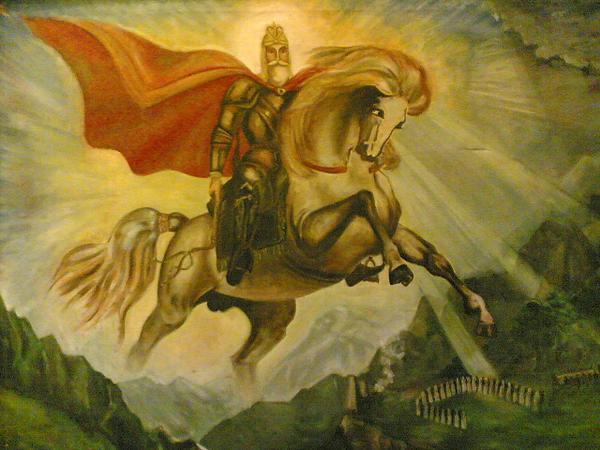               Подготовил учитель начальных классов:Бицоева Диана Константиновна                          ноябрь 2020 годЦель:-сформировать у учащихся представление о культуре   осетинского народа и познакомить их с праздником « Джеоргуыба».Задачи:-рассказать об истории возникновения народного осетинского праздника « Джеоргуыба»,об особенностях и обычаях;-развивать интерес к малой Родине,традициям Осетии;-воспитывать чувство любви и привязанности к дому, родной   улице,городу.Оформление зала:плакат,выставкакниг,рисунки по теме,надписи с выказываниями к празднику.Оборудование:проектор,костюмы для выступающих,трёхногий стол, три пирога,триребра,осетинское пиво.Подготовительная работа:Составление сценария мероприятия.Подбор музыкальных клипов и стихотворений по данной тематике.Разучивание детьми стихов и песен.Подготовка плаката детьми.Подготовка традиционного стола с тремя пирогами и тремя рёбрами.Гимн ОсетииВедущий  1.-Народ Осетии! Пусть Единый Бог благословит каждого из нас!Пусть святой Уастырджи всегда сопутствует нам!Ведущий 2.-Ирыстоны адам! Иунаг кадджынХуыцауы хорзах уа уад!Сыгъдаг Уастырджи та нын аххуысганаг уад!Ведущий 1-Добрый день, уважаемые гости и участники нашего праздника!Мы рады приветствовать вас и приглашаем окунуться в атмосферу праздника наиболее почитаемого в Осетии-ДЖЕОРГУЫБА!Ведущий 2.-Уа бон хорз,на зынаргъ уазджыта!Зардиагай уын арфа канам ам ауа хонам на барагбонма!Ролик « ДЖЕОРГУЫБА»Ведущий 1.-Осетины,очень чтят свох дзуаров,но особое место в сердцах людей занимает УАСТЫРДЖИ-покровитель мужчин,путников,защитник бедных и обездоленных,наставник молодёжи.Ведущий 2.-Ирон адам стыр кад,стыр аргъ канынц са задтан,садзуарттан.УалдайкадджынбынатахсыУАСТЫРДЖИ,налгоймагтыбардуаг,балцатты,хастонтыфандарастганаг,магуыртанаххуысганаг,кастартырастфандагыларазаг.Ведущий 1.-Осетин,где бы он ни был и чтобы с ним не случилось,обязательно заручиться поддержкой УАСТЫРДЖИ. А уже за приветственным  или свадебным столом, второй тост произносят во славу покровителя мужчин. Образ УАСТЫРДЖИ пришёл к нам из нашего далёкого прошлого,от наших предков-Нартов.Ведущий 2.-Иронадаймагцыфандыуавары дар йахибафадзахсы УАСТЫРДЖИЙЫЛ. Уада ахам циныфынг дар намауыд, амаХуыцауыфастакуывдУастырджийытыххаймарацауа. УАСТЫРДЖИ иронадаммаарбацыд на рагфыдалтай-нартай.СТИХИ ПРО УАСТЫРДЖИ.1 Он был и он есть   И  будет всегда   Праздник Великий Джеоргуыба!2 Нет не изменим традициям мы!   Так же как прежде духом сильны.   Мы победим лишенья и горе,   Нас воспитали кавказские горы.   Славной Осетии дочки,сыны,   Сердце в нас бьётся,а в нём УАСТЫРДЖИ!3 Он защищает нас много веков,С ним не боимся коварных врагов.Он не покинет нас никогда,     Да здравствует праздник ДЖЕОРГУЫБА!4 Увидишь наш праздник    Поймёшь навсегда    Как в осетинах вера сильна!    Как веселиться наш вольный народ    Как он танцует, как он поёт.5 Сколько огня в наших глазах.    Сколько энергии в наших словах,    Но не бросают слов громких на ветер    Славной Осетии гордые дети.    Увидишь хоть раз    Будешь помнить всегда    ПРАЗДНИК ВЕЛИКИЙ ДЖЕОРГУЫБА!Ведущий 1.-Люди наделили любимое божество лучшими человеческими качествами,а чтобы показать своё доброе расположение,называют его « Золотой Уастырджи», « Доблестный Уастырджи», « Золотокрылый Уастырджи»….В их воображении он предстаёт высоким,стройным,седобородым мужчиной, восседающим на белом коне( показать слайд).Женщины не смеют произносить его имя,обращаются к нему « Лагтыдзуар»- « Покровитель мужчин».Ведущий 2.-Адамансауарзонзад,сауарзондзуархайджын у адаймаджыхуыздарминиуджытай.Фырбуцай ай хонынц « СызгъаринУастырджи», « ХъабатырУастырджи», «СызгъаринбазырУастырджи». У барзонд,фатануахскурсзачьелаг,бадыурсафсургъыл…Сылгоймагтайынйа ном на дзурынц,хонынц ай « Лагтыдзуар».Ведущий 1.-Наверно,в Осетии нет такого ущелья,такогоселения,где бы не было святилища в честь Уастырджи. Особенно известны Реком,Ныхас, Роща Хетага, Святилище, ДигорскогоУастырджи.Ведущий 2.-Аваццаган,Ирыстоныиу ахам ком, иу ахам хъау на разындзан,Уастырджийыкувандонкамнай. Реком,Ныхас,Хетаджыкъох, ДыгурыУастырджи.Ведущий 1.-Уастырджи был так почитаем нашими предками, что даже месяц, на который приходиться его праздник,называли « Джеоргуыбайы май»,-месяц Джеоргуыба .Праздник длиться неделю и приходиться на конец ноября. Во время празднования непосредственно за столом старший член семьи говорит тост за Всевышнего. Второй тост-за Уастырджи.Ведущий 2.-Уастырджи афта кадджын уыд на фыдалтам,ама йын азы 11 май сармагондай схуыдтой йа номыл-Джеоргуыбайы май.Барагбон ахассы къуыри.БинонтыхистарйакастартыбафадзахсыХуыцауыл,уыйфаста та Уастырджийыл.Ученик 1.-Хуыцау,табу Дахицан!Стыр Хуыцау!-Дауан куваг стам, Дауай кураг стам,Ама нын ахъазганаг фау.-Абон да бон у,бираадам Дам кувынц,Хорздзинадта Да курынцАмахуыздаркайкувинагта,кайкуывдайстай,уыйамбал мах дар факан!-ОмменХуыцау!-Ананиз,анамаст,хъалдзаг,амондджынкуыдуам!-ОмменХуыцау!-Не’ рта кардзыны та Дынбарстуант!-ОмменХуыцау!Ученик 2.-Барагбон у ама нылафадзай-афадзмахуыздарайкуыдцауа,уыцыамонд на уад!-ОмменХуыцау!-Уастырджийыбонтасты, амахуыздарахъазкаманракодта, мах дар уыйамбалфака!-ОмменХуыцау!-На балццатта- де уазаг,-Да рахизбазырыбынса бакан.-Да бынтычицауа, уыдонраствандагкуыдуой,-Сарагасайсахадзарттылкуыдамбалой,-Ахам ахъазсауад!-ОмменХуыцау!  Ученик 3.-О Уастырджи, табу тебе!И да будут услышаны молитвы наши!- Оммен, Хуыцау!-О Уастырджи! Много людей будут возносить тебе молитвы -Так прими нашу молитву наравне с той,-Которую посчитаешь лучшей.-ОмменХуыцау!-Уастырджи! Возьми наших детей под своё покровительство.-ОмменХуыцау!-Пусть и наши гости будут под твоим покровительством,-Пусть переступают наш порог по счастливым поводам.-ОмменХуыцау!Застольная….Ведущий 1-Праздник в честь любимого Святого приходиться на осень,когда собран хлеб и закончены все осенние работы,т.е. наступает время отдыха,время свадеб и кувдов. В последние годы Джеоргуыба стал национальным праздником. Каждая семья готовиться к нему заранее, приглашают соседей, родственников, друзей.Ведущий 2.-Уастырджийыбонтаарцауынцфаззагма. Адам бафснайынцсатыллаг, сахор.Ралаууыкуывдтаамачындзахсавтырастаг. Алы хадзар,алыбинонта дар амрагацаубацаттаканын.Каманкуыдйафадатамоны,афтакусартаканынц.Архонынцсыхбасты,хионтыамбалтты.Ведущий 1.-Язык музыки и танца не нуждается в переводчиках. Чтобы их понять нужно лишь страстное сердце и чуткая душа.-Хонгакафт.Ведущий 2.-Осетины очень почитают каждого из своих святых. Однако есть тот,который стал ближе народу,простымлюдям.Мужчины,путники,обездоленные-каждый могобратиться к святому Уастырджи в своих молитвах. И на протяжении многих десятилетий он всегда помогал нуждающимся. А то,чтопраздник Джеоргуыба у осетин отмечается с соблюдением национальных традиций и обрядов,- прямое тому потверждение.Ролик « Джеоргуыба»1Лаганзынаргъкуыд на ваййынцЙабинонта, йамад!Лаганзынаргъкуыд на ваййыЙаразгабонтыцард!2 Фала уаддар, ныййарагзахх,Дауанамбалкам и,Дауайзардайанадджындар,Загъмамын,чиу,чи?3 На урсхахта, на тархъадта,   На хъалдаттыхъалас,   На зад хуымта,цъахбыдырта,   На дидинагджын фаз!4Ды да мацин, мацардамонд,Фыдыбаста, дауай!Мананзынаргъдар, адджындар   На уыдисаманай!Ролик « Осетия Любимая!»-Наше мероприятие подошло к концу.-ВСЕХ ВАС С ПРАЗДНИКОМ ДЖЕОРГУЫБА!-СПАСИБО ЗА ВНИМАНИЕ!